     SĒDES           Rēzeknē2018.gada 6.septembrī                                                                                                         Nr.19Sēde sasaukta plkst.10.00Sēde atklāta plkst.10.00Sēdi vada Rēzeknes novada domes priekšsēdētājs Monvīds ŠvarcsProtokolē Rēzeknes novada pašvaldības Juridiskās un lietvedības nodaļas vadītāja Ilona TurkaPiedalās: Rēzeknes novada domes deputāti: Regīna Baranova, Vasīlijs Bašmakovs, Aivars Buharins, Vilis Deksnis, Zigfrīds Lukaševičs, Pāvels Melnis, Edgars Nizins, Guntis Rasims, Pēteris Stanka, Staņislavs Šķesters, Viktors Ščerbakovs, Ērika Teirumnieka, Frīdis Zenčenko, Normunds ZušsRēzeknes novada domes priekšsēdētāja vietniece Elvīra PizāneRēzeknes novada pašvaldības izpilddirektors Jānis TroškaRēzeknes novada pašvaldības Finanšu un grāmatvedības nodaļas vadītāja Silvija Ančikovska Rēzeknes novada pašvaldības Juridiskās un lietvedības nodaļas jurists Vadims ČuhnovsRēzeknes novada pašvaldības Zemes pārvaldības dienesta vecākā zemes lietu speciālistus Marta VizuleRēzeknes novada pašvaldības Zemes pārvaldības dienesta speciāliste zemes nomas jautājumos Anita BringuleRēzeknes novada pašvaldības Izglītības pārvaldes vadītājs Guntars SkudraRēzeknes novada pašvaldības Attīstības plānošanas nodaļas projektu vadītāja Brigita ArbidāneRēzeknes novada pašvaldības Sociālā dienesta vadītājas vietniece Inta Greivule-LocaPašvaldības SIA “Maltas dzīvokļu-komunālās saimniecības uzņēmums” valdes loceklis Jānis KravaļsLaikraksta „Rēzeknes Vēstis” žurnāliste Aleksandra Elksne-PavlovskaLaikraksta „Panorama Rezekne” žurnālists Sergejs TimofejevsNepiedalās:Rēzeknes novada domes deputāti: Anita Ludborža  - pamatdarbā, komandējumā Rīgā Darba kārtībā: Par dzīvokļu īpašumu, kas atrodas Jaunatnes ielā 4, Lūznavā, Lūznavas pagastā, Rēzeknes novadā, nodošanu bez atlīdzības Latvijas valstij Aizsardzības ministrijas personā Par grozījumiem Rēzeknes novada pašvaldības 2018.gada 21.jūnija kārtībā „Kārtība, kādā tiek noteiktas Rēzeknes novada pašvaldības izglītības iestāžu vadītāju amata vienības un algas likmes” Par grozījumu Rēzeknes novada domes 2016.gada 18.augusta lēmuma “Par izglītojamo ēdināšanas izmaksu apstiprināšanu Rēzeknes novada pašvaldības izglītības iestādēs” pielikumā Nr.2 “5.–9. (5.–12.) klašu skolēnu ēdināšanas vidējās izmaksas (vienā dienā) Rēzeknes novada pašvaldības izglītības iestādēs” un pielikumā Nr.1 “Pirmsskolas bērnu ēdināšanas vidējās izmaksas (vienā dienā) Rēzeknes novada pašvaldības izglītības iestādēs” Par Rēzeknes novada pašvaldības Sociālā dienesta sniegto pakalpojumu cenrāža apstiprināšanu Par Griškānu pirmsskolas izglītības iestādes “Sprīdītis” nolikuma apstiprināšanu Par Silmalas pirmsskolas izglītības iestādes nolikuma apstiprināšanu Par Rēzeknes novada Maltas bāriņtiesas priekšsēdētājas Zinaīdas Šilovas atbrīvošanu no amataPar nekustamā īpašuma Centra ielā 1, Ilzeskalnā, Ilzeskalna pagastā, Rēzeknes novadā, telpu nomas tiesību izsoli saimnieciskās darbības nodrošināšanai, izsoles rezultātu apstiprināšanu Par nekustamā īpašuma “Laucenes” būves “Darbnīca” Bekšu ciemā, Ozolaines pagastā, Rēzeknes novadā, telpu nomas tiesību izsoli saimnieciskās darbības veikšanaiPar nekustamā īpašuma “Mehāniskās darbnīcas” Silmalas pagastā, Rēzeknes novadā, telpu nomas tiesību izsoli saimnieciskai darbībai Par Rēzeknes novada pašvaldības neapbūvētas zemes reformas pabeigšanai paredzētās zemes vienības ar kadastra apzīmējumu 7888 008 0261 Silmalas pagastā nomas tiesību izsoli Par Rēzeknes novada pašvaldības nekustamā īpašuma ar kadastra Nr.7862 012 0404, kas atrodas Kalna ielā 1, Dubuļos, Kaunatas pagastā, Rēzeknes novadā, atsavināšanu, pārdodot mutiskā izsolē Par kustamās mantas – pasažieru autobusa MAN FRH 422 – pārdošanu mutiskā izsolē ar augšupejošu soli Kaunatas pagastā Par kustamās mantas – traktorpiekabes ROU 6 – pārdošanu mutiskā izsolē ar augšupejošu soli Kaunatas pagastā Par nekustamā īpašuma „Nosaukums” Strūžānos, Gaigalavas pagastā, nodošanu atsavināšanai A. P. Par nekustamā īpašuma Krišjāņa Barona ielā (adrese), Maltā, Maltas pagastā, nodošanu atsavināšanai L.K.Par dzīvokļa īpašuma Skolas ielā (adrese), Stoļerovā, Stoļerovas pagastā, nodošanu atsavināšanai I.A. Par dzīvokļa īpašuma „Brīvības iela (adrese)” Maltas pagastā nosacītās cenas apstiprināšanu Par dzīvokļa īpašuma Rāznas ielā (adrese), Kaunatā, Kaunatas pagastā, nosacītas cenas apstiprināšanu Par piekrišanu zemes iegūšanai O. B. īpašumā Griškānu pagastā Par piekrišanu zemes iegūšanai T. R. īpašumā Griškānu pagastā Par pamatlīdzekļu izslēgšanu no Rēzeknes novada pašvaldības Ozolmuižas pagasta pārvaldes bilances un nodošanu metāllūžņos  Par grozījumiem Rēzeknes rajona Dricānu pagasta padomes 2007.gada 27.septembra lēmumā “Par zemes lietošanas tiesību izbeigšanu un nomas atļauju” Par zemes vienību ar kadastra apzīmējumiem 7876 004 0060, 7876 004 0061, 7876 004 0062 apvienošanu Ozolaines pagastā Par S. K. iesnieguma izskatīšanuPar sociālā dzīvokļa izīrēšanu Par sadzīves atkritumu apsaimniekošanas tarifa apstiprināšanu Maltas pagastā Par finanšu līdzekļu piešķiršanu pašvaldības SIA "Maltas dzīvokļu - komunālās saimniecības uzņēmums" pamatkapitāla palielināšanai Par finanšu līdzekļu piešķiršanu Rēzeknes novada pašvaldības Kaunatas pagasta pārvaldei Kaunatas vidusskolas sporta laukuma izbūvei Par darba grupas par Rēzeknes novada pašvaldības iespējām sadarboties ar citām pašvaldībām pakalpojumu sniegšanā ziņojumuPar Rēzeknes novada pašvaldības konkursa „Rēzeknes novada uzņēmums” nolikuma apstiprināšanuPar izsludinātās Rēzeknes novada domes sēdes darba kārtības apstiprināšanu un papildināšanu(Ziņo M.Švarcs)Izskatījusi Rēzeknes novada domes priekšsēdētāja Monvīda Švarca priekšlikumu par izsludinātās Rēzeknes novada domes sēdes darba kārtības apstiprināšanu un papildināšanu, pamatojoties uz likuma “Par pašvaldībām” 29., 31.pantu un 32.panta pirmo daļu, Rēzeknes novada dome, balsojot “par” 16 (Regīna Baranova, Vasīlijs Bašmakovs, Aivars Buharins, Vilis Deksnis, Zigfrīds Lukaševičs, Pāvels Melnis, Edgars Nizins, Elvīra Pizāne, Guntis Rasims, Pēteris Stanka, Staņislavs Šķesters, Viktors Ščerbakovs, Monvīds Švarcs, Ērika Teirumnieka, Frīdis Zenčenko, Normunds Zušs), “pret” - nav, “atturas” - nav, nolemj:apstiprināt izsludināto Rēzeknes novada domes 2018.gada 6.septembra sēdes darba kārtību (1. - 30.jautājums), izslēdzot darba kārtības 25.jautājumu.Papildināt Rēzeknes novada domes 2018.gada 6.septembra sēdes darba kārtību ar 1 jautājumu – “Par Rēzeknes novada pašvaldības konkursa „Rēzeknes novada uzņēmums” nolikuma apstiprināšanu”. §Par dzīvokļu īpašumu, kas atrodas Jaunatnes ielā 4, Lūznavā, Lūznavas pagastā, Rēzeknes novadā, nodošanu bez atlīdzības Latvijas valstij Aizsardzības ministrijas personā (Ziņo I.Turka, Debatē M.Švarcs)Pamatojoties uz likuma „Par pašvaldībām” 21.panta pirmās daļas 27.punktu, Publiskas personas mantas atsavināšanas likuma 42.panta otro daļu, ņemot vērā, ka dzīvokļa īpašumi nav nepieciešami pašvaldības autonomo funkciju veikšanai, Finanšu pastāvīgās komitejas 2018.gada 23.augusta priekšlikumu, Rēzeknes novada dome, “par” 16 (Regīna Baranova, Vasīlijs Bašmakovs, Aivars Buharins, Vilis Deksnis, Zigfrīds Lukaševičs, Pāvels Melnis, Edgars Nizins, Elvīra Pizāne, Guntis Rasims, Pēteris Stanka, Staņislavs Šķesters, Viktors Ščerbakovs, Monvīds Švarcs, Ērika Teirumnieka, Frīdis Zenčenko, Normunds Zušs), “pret” - nav, “atturas” - nav, n o l e m j:Atsavināt, nodot bez atlīdzības Rēzeknes novada pašvaldībai piederošos dzīvokļu īpašumus, kas atrodas Jaunatnes ielā 4, Lūznavā, Lūznavas pagastā, Rēzeknes novadā, Latvijas valstij Aizsardzības ministrijas personā noteiktā uzdevuma, kas paredzēts Militārā dienesta likuma 55.panta trešajā daļā funkcijas – dienesta vietā uz dienesta laiku nodrošināt ar dzīvojamo telpu - veikšanai: Jaunatnes ielā 4-2, Lūznava, Lūznavas pagastā, kadastra Nr.7868 900 0163, platība 40,1 m2,Jaunatnes ielā 4-3, Lūznavā, Lūznavas pagastā, kadastra Nr.7868 900 0173, platība 41,0 m2, Jaunatnes ielā 4-4, Lūznavā, Lūznavas pagastā, kadastra Nr.7868 900 0165, platība 36,4 m2, Jaunatnes ielā 4-8, Lūznava, Lūznavas pagastā, kadastra Nr.7868 900 0155, platība 37.3 m2, Jaunatnes ielā 4-9, Lūznava, Lūznavas pagastā, kadastra Nr.7868 900 0153, platība 39,9 m2, Jaunatnes ielā 4-17, Lūznava, Lūznavas pagastā, kadastra Nr.7868 900 0161, platība 39,9 m2, Jaunatnes ielā 4-28, Lūznava, Lūznavas pagastā, kadastra Nr.7868 900 0158, platība 36,6 m2, Jaunatnes ielā 4-31, Lūznava, Lūznavas pagastā, kadastra Nr.7868 900 0152, platība 35,9 m2, Jaunatnes ielā 4-32, Lūznava, Lūznavas pagastā, kadastra Nr.7868 900 0156, platība 37,5 m2,Jaunatnes ielā 4-33, Lūznavā, Lūznavas pagastā, kadastra Nr.7868 900 0175, platība 39,9 m2,Jaunatnes ielā 4-34, Lūznava, Lūznavas pagastā, kadastra Nr.7868 900 0154, platība 39,5 m2,Jaunatnes ielā 4-35, Lūznava, Lūznavas pagastā, kadastra Nr.7868 900 0159, platība 53,8 m2,Jaunatnes ielā 4-36, Lūznava, Lūznavas pagastā, kadastra Nr.7868 900 0157, platība 37,4 m2,Jaunatnes ielā 4-37, Lūznava, Lūznavas pagastā, kadastra Nr.7868 900 0160, platība 40,0 m2,Jaunatnes ielā 4-38, Lūznava, Lūznavas pagastā, kadastra Nr.7868 900 0164, platība 39,1 m2,Jaunatnes ielā 4-39, Lūznava, Lūznavas pagastā, kadastra Nr.7868 900 0162, platība 35,9 m2.Konceptuāli atbalstīt Pašvaldībai šādus piederošu dzīvokļu īpašumu, kas apgrūtināti ar Dzīvojamās telpas īres līgumiem, nodošanu valstij Aizsardzības ministrijas personā, noteiktā uzdevuma, kas paredzēts Militārā dienesta likuma 55.panta trešajā daļā funkcijas – dienesta vietā uz dienesta laiku nodrošināt ar dzīvojamo telpu – veikšanai, pēc dzīvojamo telpu īres līgumu izbeigšanas: Jaunatnes ielā 4-1, Lūznavā, Lūznavas pagastā, kadastra Nr.7868 900 0171, platība 36,7 m2, Jaunatnes ielā 4-5, Lūznavā, Lūznavas pagastā, kadastra Nr.7868 900 0170, platība 37,4 m2, Jaunatnes ielā 4-6, Lūznavā, Lūznavas pagastā, kadastra Nr.7868 900 0176, platība 40,0 m2, Jaunatnes ielā 4-7, Lūznavā, Lūznavas pagastā, kadastra Nr.7868 900 0185, platība 54,4 m2, Jaunatnes ielā 4-10, Lūznavā, Lūznavas pagastā, kadastra Nr.7868 900 0179, platība 39,5 m2, Jaunatnes ielā 4-11, Lūznavā, Lūznavas pagastā, kadastra Nr.7868 900 0169, platība 53,3 m2, Jaunatnes ielā 4-12, Lūznavā, Lūznavas pagastā, kadastra Nr.7868 900 0181, platība 37,4 m2, Jaunatnes ielā 4-13, Lūznavā, Lūznavas pagastā, kadastra Nr.7868 900 0178, platība 40,0 m2, Jaunatnes ielā 4-14, Lūznavā, Lūznavas pagastā, kadastra Nr.7868 900 0172, platība 39,1 m2, Jaunatnes ielā 4-16, Lūznavā, Lūznavas pagastā, kadastra Nr.7868 900 0184, platība 37,5 m2, Jaunatnes ielā 4-18, Lūznavā, Lūznavas pagastā, kadastra Nr.7868 900 0167, platība 39,5 m2, Jaunatnes ielā 4-19, Lūznavā, Lūznavas pagastā, kadastra Nr.7868 900 0182, platība 53,3 m2, Jaunatnes ielā 4-21, Lūznavā, Lūznavas pagastā, kadastra Nr.7868 900 0174, platība 40,0 m2, Jaunatnes ielā 4-22, Lūznavā, Lūznavas pagastā, kadastra Nr.7868 900 0180, platība 39,1 m2,Jaunatnes ielā 4-23, Lūznavā, Lūznavas pagastā, kadastra Nr.7868 900 0166, platība 35,8 m2, Jaunatnes ielā 4-24, Lūznavā, Lūznavas pagastā, kadastra Nr.7868 900 0177, platība 37,5 m2, Jaunatnes ielā 4-25, Lūznavā, Lūznavas pagastā, kadastra Nr.7868 900 0183, platība 39,9 m2, Jaunatnes ielā 4-27, Lūznavā, Lūznavas pagastā, kadastra Nr.7868 900 0168, platība 53,3 m2, Jaunatnes ielā 4-29, Lūznavā, Lūznavas pagastā, kadastra Nr.7868 900 0187, platība 40,0 m2, Jaunatnes ielā 4-30, Lūznavā, Lūznavas pagastā, kadastra Nr.7868 900 0186, platība 39,1 m2. Lai īstenotu šī lēmuma 2.punktā paredzēto, uzsākt sarunas ar īrniekiem par dzīvojamo telpu īres līgumu izbeigšanu un dzīvojamo telpu atbrīvošanu.Šo lēmumu nosūtīt Aizsardzības ministrijai (K.Valdemāra iela 10/12, Rīga, LV-1473, kanceleja@mod.gov.lv).§Par grozījumiem Rēzeknes novada pašvaldības 2018.gada 21.jūnija kārtībā „Kārtība, kādā tiek noteiktas Rēzeknes novada pašvaldības izglītības iestāžu vadītāju amata vienības un algas likmes” (Ziņo G.Skudra)Pamatojoties uz likuma „Par pašvaldībām” 41.panta pirmās daļas 4.punktu, Ministru kabineta 2018.gada 14.augusta noteikumu Nr.525 “Grozījumi Ministru kabineta 2016.gada 5.jūlija noteikumos Nr.445 “Pedagogu darba samaksas noteikumi”” 1.1.punktu, ņemot vērā Izglītības, kultūras un sporta jautājumu pastāvīgās komitejas 2018.gada 23.augusta priekšlikumu, Rēzeknes novada dome, balsojot “par” 16 (Regīna Baranova, Vasīlijs Bašmakovs, Aivars Buharins, Vilis Deksnis, Zigfrīds Lukaševičs, Pāvels Melnis, Edgars Nizins, Elvīra Pizāne, Guntis Rasims, Pēteris Stanka, Staņislavs Šķesters, Viktors Ščerbakovs, Monvīds Švarcs, Ērika Teirumnieka, Frīdis Zenčenko, Normunds Zušs), “pret” - nav, “atturas” - nav, nolemj:izdarīt Rēzeknes novada pašvaldības 2018.gada 21.jūnija kārtībā „Kārtība, kādā tiek noteiktas Rēzeknes novada pašvaldības izglītības iestāžu vadītāju amata vienības un algas likmes”, turpmāk tekstā – Kārtība, (protokols Nr.14, 4. §) grozījumus un izteikt Kārtības 17.punktu šādā redakcijā:“17. Ja administrācijas algas fonds ir pietiekami liels, lai izglītības iestādē nodrošinātu gan iestādes vadītāja, gan vietnieku un struktūrvienības vadītāju kvalitatīvu darbību, atbilstoši noteiktiem kritērijiem (1.pielikums) pēc izglītības iestādes vadītāja iesnieguma (2.pielikums) izglītības iestādes vadītāja algas likmi var palielināt ar pašvaldības izpilddirektora rīkojumu. Iesniegumu izglītības iestādes vadītājs iesniedz Izglītības pārvaldes vadītājam līdz kārtējā gada 5.septembrim (2018.gadā līdz 7.septembrim). Vienas darba dienas laikā pēc iesnieguma(u) saņemšanas Izglītības pārvaldes vadītāja izveidota komisija izskata iesniegumu un novērtē vadītāju atbilstoši noteiktajiem kritērijiem (3.pielikums). Algas likmes palielināšana notiek apstiprinātā valsts budžeta finansējuma ietvaros. Algas likme, ja tā ir lielāka nekā Pedagogu darba samaksas noteikumos noteiktā, tiek noteikta katram mācību gadam. Algas likmi var paaugstināt līdz 30 procentiem no Pedagogu darba samaksas noteikumos noteiktās algas likmes atbilstoši 4.pielikumā noteiktajam punktu skaitam un ņemot vērā izglītības iestādei piešķirto valsts budžeta finansējumu.” (pielikumi pievienoti) Kārtībā izdarītie grozījumi piemērojami ar 2018.gada 3.septembri.Uzdot Izglītības pārvaldes vadītājam G.Skudram nodrošināt Rēzeknes novada pašvaldības 2018.gada 21.jūnija kārtības „Kārtība, kādā tiek noteiktas Rēzeknes novada pašvaldības izglītības iestāžu vadītāju amata vienības un algas likmes” konsolidēšanu, ņemot vērā šī lēmuma 1.punktu.Uzdot Attīstības plānošanas nodaļai nodrošināt konsolidētās Rēzeknes novada pašvaldības 2018.gada 21.jūnija kārtības „Kārtība, kādā tiek noteiktas Rēzeknes novada pašvaldības izglītības iestāžu vadītāju amata vienības un algas likmes” publicēšanu Rēzeknes novada pašvaldības mājaslapā.§Par grozījumu Rēzeknes novada domes 2016.gada 18.augusta lēmuma “Par izglītojamo ēdināšanas izmaksu apstiprināšanu Rēzeknes novada pašvaldības izglītības iestādēs” pielikumā Nr.2 “5.–9. (5.–12.) klašu skolēnu ēdināšanas vidējās izmaksas (vienā dienā) Rēzeknes novada pašvaldības izglītības iestādēs” un pielikumā Nr.1 “Pirmsskolas bērnu ēdināšanas vidējās izmaksas (vienā dienā) Rēzeknes novada pašvaldības izglītības iestādēs” (Ziņo G.Skudra, Debatē M.Švarcs, E.Pizāne, S.Šķesters, G.Skudra, A.Ludborža, F.Zenčenko)Pamatojoties uz likuma “Par pašvaldībām” 41.panta pirmās daļas 4.punktu, ņemot vērā Izglītības, kultūras un sporta jautājumu pastāvīgās komitejas 2018.gada 23.augusta priekšlikumu, Rēzeknes novada dome, balsojot “par” 16 (Regīna Baranova, Vasīlijs Bašmakovs, Aivars Buharins, Vilis Deksnis, Zigfrīds Lukaševičs, Pāvels Melnis, Edgars Nizins, Elvīra Pizāne, Guntis Rasims, Pēteris Stanka, Staņislavs Šķesters, Viktors Ščerbakovs, Monvīds Švarcs, Ērika Teirumnieka, Frīdis Zenčenko, Normunds Zušs), “pret” - nav, “atturas” - nav, nolemj:izdarīt Rēzeknes novada domes 2016.gada 18.augusta lēmuma “Par izglītojamo ēdināšanas izmaksu apstiprināšanu Rēzeknes novada pašvaldības izglītības iestādēs” (protokols Nr.19, 1.§) pielikumā Nr.2 un pielikumā Nr.1 šādus grozījumus:pielikumā Nr.2 “5.–9. (5.–12.) klašu skolēnu ēdināšanas vidējās izmaksas (vienā dienā) Rēzeknes novada pašvaldības izglītības iestādēs” izteikt 3., 7., 9., 11., 14., 16., 17.punktus šādā redakcijā:	Pielikumā Nr.1 “Pirmsskolas bērnu ēdināšanas vidējās izmaksas (vienā dienā) Rēzeknes novada pašvaldības izglītības iestādēs” veikt šādu grozījumu:§Par Rēzeknes novada pašvaldības Sociālā dienesta sniegto pakalpojumu cenrāža apstiprināšanu (Ziņo I.Greivule-Loca)Pamatojoties uz likuma „Sociālo pakalpojumu un sociālās palīdzības likums” 8.pantu, kas nosaka sociālās aprūpes un sociālās rehabilitācijas samaksas vispārīgos principus, likuma „Par pašvaldībām” 21.panta pirmās daļas 14.punkta g) apakšpunktu, kas nosaka, ka dome var izskatīt jebkuru jautājumu, kas ir attiecīgās pašvaldības pārziņā, turklāt tikai dome var noteikt, ja tas nav aizliegts vai noteikts ar likumiem vai Ministru kabineta noteikumiem, maksu par citiem pakalpojumiem, Ministru kabineta 2003.gada 27.maija noteikumiem Nr.275 „Sociālās aprūpes un sociālās rehabilitācijas pakalpojumu samaksas kārtība un kārtība, kādā pakalpojuma izmaksas tiek segtas no pašvaldības budžeta”, atbilstoši Sociālā dienesta nolikuma 13.1.apakšpunktam, ņemot vērā Sociālo un veselības aizsardzības jautājumu pastāvīgās komitejas 2018.gada 23.augusta priekšlikumu, Rēzeknes novada dome, balsojot “par” 16 (Regīna Baranova, Vasīlijs Bašmakovs, Aivars Buharins, Vilis Deksnis, Zigfrīds Lukaševičs, Pāvels Melnis, Edgars Nizins, Elvīra Pizāne, Guntis Rasims, Pēteris Stanka, Staņislavs Šķesters, Viktors Ščerbakovs, Monvīds Švarcs, Ērika Teirumnieka, Frīdis Zenčenko, Normunds Zušs), “pret” - nav, “atturas” - nav, nolemj:apstiprināt Rēzeknes novada pašvaldības Sociālā dienesta sniegto pakalpojumu cenrādi šādā redakcijā: §Par Griškānu pirmsskolas izglītības iestādes “Sprīdītis” nolikuma apstiprināšanu (Ziņo G.Skudra)Pamatojoties uz Izglītības likuma 22.panta pirmo daļu, Rēzeknes novada pašvaldības Griškānu pirmsskolas izglītības iestādes “Sprīdītis” vadītājas Svetlanas Klīdzējas 2018.gada 15.augusta iesniegumu par nolikuma maiņu un ņemot vērā Izglītības, kultūras un sporta jautājumu pastāvīgās komitejas 2018.gada 23.augusta priekšlikumu, Rēzeknes novada dome, balsojot “par” 16 (Regīna Baranova, Vasīlijs Bašmakovs, Aivars Buharins, Vilis Deksnis, Zigfrīds Lukaševičs, Pāvels Melnis, Edgars Nizins, Elvīra Pizāne, Guntis Rasims, Pēteris Stanka, Staņislavs Šķesters, Viktors Ščerbakovs, Monvīds Švarcs, Ērika Teirumnieka, Frīdis Zenčenko, Normunds Zušs), “pret” - nav, “atturas” - nav, nolemj:apstiprināt Rēzeknes novada pašvaldības Griškānu pirmsskolas izglītības iestādes “Sprīdītis” nolikumu (nolikums pievienots).§Par Silmalas pirmsskolas izglītības iestādes nolikuma apstiprināšanu (Ziņo G.Skudra)Pamatojoties uz Izglītības likuma 22. panta pirmo daļu, Rēzeknes novada pašvaldības Silmalas pirmsskolas izglītības iestādes vadītājas Jeļenas Dzenes 2018.gada 15.augusta iesniegumu par nolikuma maiņu un ņemot vērā Izglītības, kultūras un sporta jautājumu pastāvīgās komitejas 2018.gada 23.augusta priekšlikumu, Rēzeknes novada dome, balsojot “par” 16 (Regīna Baranova, Vasīlijs Bašmakovs, Aivars Buharins, Vilis Deksnis, Zigfrīds Lukaševičs, Pāvels Melnis, Edgars Nizins, Elvīra Pizāne, Guntis Rasims, Pēteris Stanka, Staņislavs Šķesters, Viktors Ščerbakovs, Monvīds Švarcs, Ērika Teirumnieka, Frīdis Zenčenko, Normunds Zušs), “pret” - nav, “atturas” - nav, nolemj:apstiprināt Rēzeknes novada pašvaldības Silmalas pirmsskolas izglītības iestādes nolikumu (nolikums pievienots).§Par Rēzeknes novada Maltas bāriņtiesas priekšsēdētājas Zinaīdas Šilovas atbrīvošanu no amata (Ziņo I.Turka, Debatē M.Švarcs, E.Pizāne, S.Šķesters, R.Baranova, I.Turka)Pamatojoties uz likuma „Par pašvaldībām” 21.panta pirmās daļas 26.punktu, Bāriņtiesu likuma 9.panta pirmo daļu, 10.panta trešo daļu, 12.panta pirmās daļas 1.punktu, ņemot vērā Rēzeknes novada domes 2009.gada 20.augusta lēmumu „Par Rēzeknes novada bāriņtiesu izveidošanu” (protokols Nr.7, 58.§), Rēzeknes novada domes 2014.gada 29.septembra lēmumu „Par Rēzeknes novada bāriņtiesu priekšsēdētāju, priekšsēdētāju vietnieku un locekļu ievēlēšanu” (protokols Nr.23, 1.§), Rēzeknes novada Maltas bāriņtiesas priekšsēdētājas Zinaīdas Šilovas 2018.gada 10.augusta iesniegumu, ņemot vērā Teritoriālā pastāvīgās komitejas 2018.gada 23.augusta priekšlikumu, Rēzeknes novada dome, balsojot “par” 16 (Regīna Baranova, Vasīlijs Bašmakovs, Aivars Buharins, Vilis Deksnis, Zigfrīds Lukaševičs, Pāvels Melnis, Edgars Nizins, Elvīra Pizāne, Guntis Rasims, Pēteris Stanka, Staņislavs Šķesters, Viktors Ščerbakovs, Monvīds Švarcs, Ērika Teirumnieka, Frīdis Zenčenko, Normunds Zušs), “pret” - nav, “atturas” - nav, nolemj:atbrīvot Rēzeknes novada Maltas bāriņtiesas priekšsēdētāju Zinaīdu Šilovu no amata, pamatojoties uz Darba likuma 100.panta pirmo daļu, ar 2018.gada 10.oktobri, ņemot vērā pensijas vecuma sasniegšanu.Izslēgt, atlikt jautājuma izskatīšanu. Nepieciešamības gadījumā pieprasīt Tieslietu ministrijas viedokli.§Par nekustamā īpašuma Centra ielā 1, Ilzeskalnā, Ilzeskalna pagastā, Rēzeknes novadā, telpu nomas tiesību izsoli saimnieciskās darbības nodrošināšanai, izsoles rezultātu apstiprināšanu (Ziņo V.Čuhnovs)Pamatojoties uz likuma „Par pašvaldībām” 14.panta otrās daļas 3.punktu, 27.panta pirmās daļas 27.punktu, Publiskas personas finanšu līdzekļu un mantas izšķērdēšanas novēršanas likuma 6.1 pantu, Ministru kabineta 2018.gada 20.februāra noteikumu Nr.97 „Publiskas personas mantas iznomāšanas noteikumi” 61.punktu, ņemot vērā Rēzeknes novada domes 2018.gada 2.augusta lēmumu „Par nekustamā īpašuma Centra ielā 1, Ilzeskalnā, Ilzeskalna pagastā, Rēzeknes novadā, telpu nomas izsoli saimnieciskās darbības nodrošināšanai” (protokols Nr.17, 5.§), izsoles komisijas 2018.gada 20.augusta protokolu, Rēzeknes novada dome, balsojot “par” 16 (Regīna Baranova, Vasīlijs Bašmakovs, Aivars Buharins, Vilis Deksnis, Zigfrīds Lukaševičs, Pāvels Melnis, Edgars Nizins, Elvīra Pizāne, Guntis Rasims, Pēteris Stanka, Staņislavs Šķesters, Viktors Ščerbakovs, Monvīds Švarcs, Ērika Teirumnieka, Frīdis Zenčenko, Normunds Zušs), “pret” - nav, “atturas” - nav, nolemj:apstiprināt Rēzeknes novada pašvaldības nekustamā īpašuma ar kadastra apzīmējumu Nr.7858 005 0268 001 divu (telpu plānā Nr.8 un Nr.11) telpu 43,3 m2 kopplatībā nomas tiesību izsoles rezultātus, nosakot par izsoles uzvarētāju VAS “Latvijas Pasts”, reģ. Nr.40003052790, kas nosolīja nomu par izsolē nosolīto augstāko cenu, t.i, 2,71 EUR /m 2 (divi euro, 71 cents).Uzdot Rēzeknes novada pašvaldības Ilzeskalna pagasta pārvaldes vadītājai Genovefai Gailumai pašvaldības vārdā noslēgt un parakstīt telpu nomas līgumu ar izsoles uzvarētāju VAS “Latvijas Pasts” izsoles noteikumos noteiktajā termiņā.§Par nekustamā īpašuma “Laucenes” būves “Darbnīca” Bekšu ciemā, Ozolaines pagastā, Rēzeknes novadā, telpu nomas tiesību izsoli saimnieciskās darbības veikšanai (Ziņo V.Čuhnovs)Pamatojoties uz likuma „Par pašvaldībām” 14.panta pirmās daļas 2.punktu, 14.panta otrās daļas 3.punktu, 27.panta pirmās daļas 27.punktu, Publiskas personas finanšu līdzekļu un mantas izšķērdēšanas novēršanas likuma 6.1pantu, Ministru kabineta 2018.gada 20.februāra noteikumu Nr.97 „Publiskas personas mantas iznomāšanas noteikumi” 12.punktu, 14.punktu, 25.punktu, 79.punktu, ņemot vērā Finanšu pastāvīgās komitejas 2018.gada 23.augusta priekšlikumu, Rēzeknes novada dome, balsojot “par” 16 (Regīna Baranova, Vasīlijs Bašmakovs, Aivars Buharins, Vilis Deksnis, Zigfrīds Lukaševičs, Pāvels Melnis, Edgars Nizins, Elvīra Pizāne, Guntis Rasims, Pēteris Stanka, Staņislavs Šķesters, Viktors Ščerbakovs, Monvīds Švarcs, Ērika Teirumnieka, Frīdis Zenčenko, Normunds Zušs), “pret” - nav, “atturas” - nav, nolemj:nodot nomā Rēzeknes novada pašvaldībai piederošā nekustamā īpašuma “Laucenes” būves “Darbnīca” (kad.Nr.7876 006 0242 001) Bekšos, Ozolaines pagastā, Rēzeknes novadā, 1.stāva telpas Nr.18 (5,9 m2) un Nr.19 (43,2 m2) saimnieciskās darbības veikšanai, rīkojot nekustamā īpašuma nomas tiesību izsoli.Izveidot komisiju izsoles procedūras veikšanai šādā sastāvā:komisijas priekšsēdētāja - 	Svetlana Petrova, Ozolaines pagasta pārvaldes galvenā grāmatvede;komisijas locekļi: 	Juris Runčs, Ozolaines pagasta pārvaldes saimniecības pārzinis;Liene Peļņa, Ozolaines pagasta pārvaldes lietvede.Apstiprināt nomas maksas nosacīto cenu (izsoles sākumcenu) – 0,3774 EUR/m2 mēnesī (bez PVN).Apstiprināt publicējamo informāciju par nomā nododamo 1.stāva telpu Nr.18 (5,9 m2 platībā) un Nr.19 (43,2 m2 platībā), “Darbnīca”, kadastra apzīmējums 7876 006 0242 001, kas atrodas adreses: “Laucenes”, Bekši, Ozolaines pagastā, Rēzeknes novadā (publicējamā informācija pievienota). Apstiprināt pašvaldības nekustamā īpašuma “Laucenes” būves “Darbnīca”, kas atrodas Bekšos, Ozolaines pagastā, Rēzeknes novadā, nomas tiesību izsoles norises kārtību (izsoles norises kārtība pievienota).Komisijai organizēt telpas nomas tiesību izsoli saskaņā ar ārējiem normatīvajiem aktiem, kas regulē pašvaldības mantas nomas tiesību izsoli un Rēzeknes novada domes apstiprināto pašvaldības nekustamā īpašuma “Laucenes” būves “Darbnīca”, kas atrodas Bekšos, Ozolaines pagastā, Rēzeknes novadā, nomas tiesību izsoles norises kārtību.Komisijai nodrošināt informācijas par nomas objektu publicēšanu pašvaldības un pārvaldes mājas lapās internetā un tās izvietošanu publiski pieejamā vietā, pagasta pārvaldes telpās un informācijas sniegšanas vietās atbilstoši ārējiem normatīvajiem aktiem, kas regulē pašvaldības mantas nomas tiesību izsoli. Komisijai iesniegt apstiprināšanai Rēzeknes novada pašvaldībai telpas nomas tiesību izsoles rezultātus vai pieņemt lēmumu par telpas nomas tiesību izsoles atzīšanu par nenotikušu.§Par nekustamā īpašuma “Mehāniskās darbnīcas” Silmalas pagastā, Rēzeknes novadā, telpu nomas tiesību izsoli saimnieciskai darbībai (Ziņo V.Čuhnovs)Pamatojoties uz likuma „Par pašvaldībām” 14.panta pirmās daļas 2.punktu, 14.panta otrās daļas 3.punktu, 21.panta pirmās daļas 27.punktu, Publiskas personas finanšu līdzekļu un mantas izšķērdēšanas novēršanas likuma 6.1pantu, Ministru kabineta 2018. gada 20. februāra noteikumu Nr.97 „Publiskas personas mantas iznomāšanas noteikumi” 1.nodaļu, 2.nodaļu un 5.nodaļu, ņemot vērā Finanšu pastāvīgās komitejas 2018.gada 23.augusta priekšlikumu, Rēzeknes novada dome, balsojot “par” 16 (Regīna Baranova, Vasīlijs Bašmakovs, Aivars Buharins, Vilis Deksnis, Zigfrīds Lukaševičs, Pāvels Melnis, Edgars Nizins, Elvīra Pizāne, Guntis Rasims, Pēteris Stanka, Staņislavs Šķesters, Viktors Ščerbakovs, Monvīds Švarcs, Ērika Teirumnieka, Frīdis Zenčenko, Normunds Zušs), “pret” - nav, “atturas” - nav, nolemj:nodot nomā Rēzeknes novada pašvaldībai piederošas nekustamā īpašuma “Mehāniskās darbnīcas”, kas atrodas Silmalas pagastā, Rēzeknes novadā, telpas 47,9 m2 kopplatībā ar kadastra apzīmējumu 7888 004 0221 001 saimnieciskai darbībai, rīkojot nekustamā īpašuma nomas tiesību izsoli.Izveidot komisiju izsoles procedūras veikšanai šādā sastāvā:komisijas priekšsēdētājs - 	Eduards Grišuļonoks, Silmalas pagasta pārvaldes vadītājs;komisijas locekļi: 	Jānis Laizāns, Silmalas pagasta pārvaldes komunālās saimniecības pārzinis;Lolita Ļoļāne, Silmalas pagasta pārvaldes galvenā grāmatvede;Jevģēnija Grišuļonoka, Silmalas pagasta pārvaldes ekonomiste.Apstiprināt nomas maksas nosacīto cenu (izsoles sākumcenu) – 0,18 EUR/m2 mēnesī (bez PVN).Apstiprināt publicējamo informāciju par nomā nododamām telpām 47,9 m2 platībā ar kadastra apzīmējumu 7888 004 0221 001, kuras atrodas ēkā ar šādu adresi: Ezermalas iela 2, Vecružina, Silmalas pagasts, Rēzeknes novads (publicējamā informācija pievienota).Apstiprināt pašvaldības nekustamā īpašuma “Mehāniskās darbnīcas” telpu, kuras atrodas Ezermalas ielā 2, Vecružinā, Silmalas pagastā, Rēzeknes novadā, nomas tiesību izsoles norises kārtību (izsoles norises kārtība pievienota).Komisijai organizēt telpas nomas tiesību izsoli saskaņā ar ārējiem normatīvajiem aktiem, kas regulē pašvaldības mantas nomas tiesību izsoli un Rēzeknes novada domes apstiprināto pašvaldības nekustamā īpašuma “Mehāniskās darbnīcas” telpu, kas atrodas Ezermalas ielā 2, Vecružinā, Silmalas pagastā, Rēzeknes novadā, nomas tiesību izsoles norises kārtību.Komisijai nodrošināt informācijas par nomas objektu publicēšanu pašvaldības mājas lapā internetā, pagasta pārvaldes mājas lapā internetā un izvietošanu publiski pieejamā vietā, pagasta pārvaldes telpās un informācijas sniegšanas vietās atbilstoši ārējiem normatīvajiem aktiem, kas regulē pašvaldības mantas nomas tiesību izsoli. Komisijai iesniegt apstiprināšanai Rēzeknes novada pašvaldībai telpas nomas tiesību izsoles rezultātus vai pieņemt lēmumu par telpas nomas tiesību izsoli atzīšanu par nenotikušu.§Par Rēzeknes novada pašvaldības neapbūvētas zemes reformas pabeigšanai paredzētās zemes vienības ar kadastra apzīmējumu 7888 008 0261 Silmalas pagastā nomas tiesību izsoli (Ziņo A.Bringule, Debatē M.Švarcs, S.Šķesters)Pamatojoties uz likuma „Par pašvaldībām” 14.panta pirmās daļas 2.punktu, 14.panta otrās daļas 3.punktu, 21.panta pirmās daļas 27.punktu, Publiskas personas finanšu līdzekļu un mantas izšķērdēšanas novēršanas likuma 1.pantu, 3.panta 2.punktu, Ministru kabineta 2018.gada 19.jūnija noteikumiem Nr.350 „Publiskas personas zemes nomas un apbūves tiesības noteikumi”, ņemot vērā Finanšu pastāvīgās komitejas 2018.gada 23.augusta priekšlikumu, Rēzeknes novada dome, balsojot “par” 16 (Regīna Baranova, Vasīlijs Bašmakovs, Aivars Buharins, Vilis Deksnis, Zigfrīds Lukaševičs, Pāvels Melnis, Edgars Nizins, Elvīra Pizāne, Guntis Rasims, Pēteris Stanka, Staņislavs Šķesters, Viktors Ščerbakovs, Monvīds Švarcs, Ērika Teirumnieka, Frīdis Zenčenko, Normunds Zušs), “pret” - nav, “atturas” - nav, nolemj:nodot nomā neapbūvētu, zemes reformas pabeigšanai paredzēto zemes vienību ar kadastra apzīmējumu 7888 008 0261 ar kopējo platību 4,00 ha Silmalas pagastā, rīkojot zemes nomas tiesību izsoli.Noteikt objekta izsoles sākumcenu 45,00 EUR (četrdesmit pieci euro 00 centi) gadā (bez PVN). Izveidot zemes vienības ar kadastra apzīmējumu 7888 008 0261 izsoles procedūras veikšanai komisiju šādā sastāvā:komisijas priekšsēdētājs - 	Eduards Grišuļonoks, Silmalas pagasta pārvades vadītājs,komisijas locekļi: 	Marina Borisova, pagasta pārvaldes zemes lietu speciāliste, Nellija Augustāne, Silmalas pagasta pārvaldes sekretāre. Apstiprināt zemes vienības ar kadastra apzīmējumu 7888 008 0261, kas atrodas “Zuji”, Silmalas pagastā, Rēzeknes novadā, izsoles noteikumus (izsoles noteikumi pievienoti).Komisijai nodrošināt informācijas publicēšanu par izsoli Rēzeknes novada pašvaldības mājas lapā un informāciju izvietot Silmalas pagasta pārvaldes informācijas stendā.Komisijai iesniegt apstiprināšanai Rēzeknes novada domei zemes nomas tiesību izsoles rezultātus vai pieņemt lēmumu par zemes nomas tiesību izsoles atzīšanu par nenotikušu.§Par Rēzeknes novada pašvaldības nekustamā īpašuma ar kadastra Nr.7862 012 0404, kas atrodas Kalna ielā 1, Dubuļos, Kaunatas pagastā, Rēzeknes novadā, atsavināšanu, pārdodot mutiskā izsolē (Ziņo I.Turka)Pamatojoties uz likuma „Par pašvaldībām” 21.panta pirmās daļas 17.punktu un 27.punktu, Publiskas personas mantas atsavināšanas likuma 3.panta otro daļu, 5.panta pirmo un piekto daļu, 8.panta otro un trešo daļu un 9.panta otro daļu, 10.pantu un 15.pantu, ņemot vērā Kaunatas pagasta pārvaldes 2018.gada 20.augusta ierosinājumu un Finanšu pastāvīgās komitejas 2018.gada 23.augusta priekšlikumu, Rēzeknes novada dome, balsojot “par” 16 (Regīna Baranova, Vasīlijs Bašmakovs, Aivars Buharins, Vilis Deksnis, Zigfrīds Lukaševičs, Pāvels Melnis, Edgars Nizins, Elvīra Pizāne, Guntis Rasims, Pēteris Stanka, Staņislavs Šķesters, Viktors Ščerbakovs, Monvīds Švarcs, Ērika Teirumnieka, Frīdis Zenčenko, Normunds Zušs), “pret” - nav, “atturas” - nav, nolemj:nodot atsavināšanai Rēzeknes novada pašvaldības nekustamo īpašumu ar kadastra numuru 7862 012 0404, kas atrodas Kalna ielā 1, Dubuļos, Kaunatas pagastā, Rēzeknes novadā, pārdodot mutiskā izsolē ar augšupejošu soli.Izveidot nekustamā īpašuma ar kadastra numuru 7862 012 0404 izsoles procedūras veikšanai komisiju šādā sastāvā: komisijas priekšsēdētājs - 	Sergejs Bašmakovs, Kaunatas pagasta pārvaldes vadītājs;komisijas locekļi: 	Juris Cipruss, Kaunatas pagasta pārvaldes komunālās saimniecības pārzinis;Antonija Gaveika, Kaunatas pagasta pārvaldes ekonomiste.Apstiprināt pašvaldības nekustamā īpašuma ar kadastra numuru 7862 012 0404 Kaunatas pagastā, Rēzeknes novadā, izsoles noteikumus (izsoles noteikumi pievienoti).Apstiprināt pašvaldības nekustamā īpašuma nosacīto cenu –– EUR 2800.00 (divi tūkstoši astoņi simti euro, 00 centi).Izsoles rezultātus komisijai iesniegt apstiprināšanai Rēzeknes novada domē.§Par kustamās mantas – pasažieru autobusa MAN FRH 422 – pārdošanu mutiskā izsolē ar augšupejošu soli Kaunatas pagastā (Ziņo I.Turka)Pamatojoties uz likuma „Par pašvaldībām” 14.panta otrās daļas 3.punktu, 21.panta pirmās daļas 17. un 27.punktu, Publiskas personas mantas atsavināšanas likuma 3.panta pirmās daļas 1.punktu un otro daļu, 4.panta otro daļu, 6.panta otro un trešo daļu, 8.panta ceturto un piekto daļu, ņemot vērā Kaunatas pagasta pārvaldes 2018.gada 20.augusta ierosinājumu par kustamās mantas izsoli un pievienoto Daiņa Ančupāna 2018.gada 25.jūlija slēdzienu par kustamās mantas novērtējumu un Finanšu pastāvīgās komitejas 2018.gada 23.augusta priekšlikumu, Rēzeknes novada dome, balsojot “par” 16 (Regīna Baranova, Vasīlijs Bašmakovs, Aivars Buharins, Vilis Deksnis, Zigfrīds Lukaševičs, Pāvels Melnis, Edgars Nizins, Elvīra Pizāne, Guntis Rasims, Pēteris Stanka, Staņislavs Šķesters, Viktors Ščerbakovs, Monvīds Švarcs, Ērika Teirumnieka, Frīdis Zenčenko, Normunds Zušs), “pret” - nav, “atturas” - nav, nolemj:nodot atsavināšanai Rēzeknes novada pašvaldībai piederošo kustamo mantu – pasažieru autobusu MAN FRH 422, valsts reģistrācijas Nr.HH9699, VIN WMAA:030339B013811, pamatlīdzekļa uzskaites kartīte Nr.4020, automašīnas turētājs – Kaunatas pagasta pārvalde, nosakot atsavināšanas veidu – pārdošana mutiskā izsolē ar augšupejošu soli.Noteikt kustamās mantas nosacīto cenu (izsoles sākumcenu) - EUR 5040,00 (pieci tūkstoši četrdesmit euro un 00 centi).Izveidot komisiju izsoles procedūras veikšanai šādā sastāvā:komisijas priekšsēdētājs - 	Sergejs Bašmakovs, Kaunatas pagasta pārvaldes vadītājs;komisijas locekļi: 	Juris Cipruss, Kaunatas pagasta pārvaldes komunālās saimniecības pārzinis;Antonija Gaveika, Kaunatas pagasta pārvaldes ekonomiste.Komisijai izsoles organizēšanai izstrādāt un apstiprināt izsoles noteikumus atbilstoši normatīvo aktu noteikumiem.Komisijai nodrošināt informācijas publicēšanu par izsoli atbilstoši normatīvo aktu noteikumiem, tajā skaitā arī Rēzeknes novada pašvaldības mājaslapā.Izsoles rezultātus komisijai iesniegt apstiprināšanai Rēzeknes novada domē.§Par kustamās mantas – traktorpiekabes ROU 6 – pārdošanu mutiskā izsolē ar augšupejošu soli Kaunatas pagastā (Ziņo I.Turka)Pamatojoties uz likuma „Par pašvaldībām” 14.panta otrās daļas 3.punktu, 21.panta pirmās daļas 17. un 27.punktu, Publiskas personas mantas atsavināšanas likuma 3.panta pirmās daļas 1.punktu un otro daļu, 4.panta otro daļu, 6.panta otro un trešo daļu, 8.panta ceturto un piekto daļu, ņemot vērā Kaunatas pagasta pārvaldes 2018.gada 20.augusta ierosinājumu par kustamās mantas izsoli un pievienoto Daiņa Ančupāna 2018.gada 25.jūlija slēdzienu par kustamās mantas novērtējumu un Finanšu pastāvīgās komitejas 2018.gada 23.augusta priekšlikumu, Rēzeknes novada dome, balsojot “par” 16 (Regīna Baranova, Vasīlijs Bašmakovs, Aivars Buharins, Vilis Deksnis, Zigfrīds Lukaševičs, Pāvels Melnis, Edgars Nizins, Elvīra Pizāne, Guntis Rasims, Pēteris Stanka, Staņislavs Šķesters, Viktors Ščerbakovs, Monvīds Švarcs, Ērika Teirumnieka, Frīdis Zenčenko, Normunds Zušs), “pret” - nav, “atturas” - nav, nolemj:nodot atsavināšanai Rēzeknes novada pašvaldībai piederošo kustamo mantu – traktorpiekabi ROU 6, valsts reģistrācijas Nr.P9040LZ, pamatlīdzekļa uzskaites kartīte Nr.143, traktorpiekabes turētājs – Kaunatas pagasta pārvalde, nosakot atsavināšanas veidu – pārdošana mutiskā izsolē ar augšupejošu soli.Noteikt kustamās mantas nosacīto cenu (izsoles sākumcenu) - EUR 70,00 (septiņdesmit euro un 00 centi).Izveidot komisiju izsoles procedūras veikšanai šādā sastāvā:komisijas priekšsēdētājs -	 Sergejs Bašmakovs, Kaunatas pagasta pārvaldes vadītājs;komisijas locekļi: 	Juris Cipruss, Kaunatas pagasta pārvaldes komunālās saimniecības pārzinis;Antonija Gaveika, Kaunatas pagasta pārvaldes ekonomiste.Komisijai izsoles organizēšanai izstrādāt un apstiprināt izsoles noteikumus atbilstoši normatīvo aktu noteikumiem.Komisijai nodrošināt informācijas publicēšanu par izsoli atbilstoši normatīvo aktu noteikumiem, tajā skaitā arī Rēzeknes novada pašvaldības mājaslapā.Izsoles rezultātus komisijai iesniegt apstiprināšanai Rēzeknes novada domē.§Par nekustamā īpašuma „Nosaukums” Strūžānos, Gaigalavas pagastā, nodošanu atsavināšanai A. P. (Ziņo I.Turka)Izskatījusi A.P. iesniegumu par nekustamā īpašuma atsavināšanu, pamatojoties uz likuma „Par pašvaldībām” 37.panta sesto daļu, 41.panta pirmās daļas 3.punktu, ņemot vērā Finanšu pastāvīgās komitejas 2018.gada 23.augusta priekšlikumu, Rēzeknes novada dome, balsojot “par” 16 (Regīna Baranova, Vasīlijs Bašmakovs, Aivars Buharins, Vilis Deksnis, Zigfrīds Lukaševičs, Pāvels Melnis, Edgars Nizins, Elvīra Pizāne, Guntis Rasims, Pēteris Stanka, Staņislavs Šķesters, Viktors Ščerbakovs, Monvīds Švarcs, Ērika Teirumnieka, Frīdis Zenčenko, Normunds Zušs), “pret” - nav, “atturas” - nav, nolemj:pieņemt lēmumu par nekustamā īpašuma „Nosaukums”, kas atrodas „Nosaukums”, Strūžānos, Gaigalavas pagastā, Rēzeknes novadā, kadastra Nr.7854 007 0203, kas sastāv no četrām zemes vienībām ar kadastra apzīmējumiem 7854 007 0202, 7854 007 0381, 7854 007 0382, 7854 007 0387, kopējā platība 4,4509 ha, nodošanu atsavināšanai A. P. (lēmums pievienots).Izveidot nekustamā īpašuma „Nosaukums”, kas atrodas „Nosaukums”, Strūžānos, Gaigalavas pagastā, Rēzeknes novadā, kadastra Nr.7854 007 0203, kopējā platība 4,4509 ha, nosacītās cenas noteikšanai novērtēšanas komisiju šādā sastāvā:komisijas priekšsēdētāja - 	Valentīna Puste, Gaigalavas pagasta pārvaldes vadītāja vietas izpildītāja;komisijas locekļi: 	 Jānis Zeļčs, Zemes pārvaldības dienesta zemes lietu speciālists;Vija Dundeniece, Gaigalavas pagasta pārvaldes galvenā grāmatvede.Uzdot nekustamā īpašuma „Nosaukums”, kas atrodas „Nosaukums”, Strūžānos, Gaigalavas pagastā, Rēzeknes novadā, kadastra Nr.7854 007 0203, kopējā platība 4,4509 ha, novērtēšanas komisijai iesniegt nosacīto cenu apstiprināšanai Rēzeknes novada domei.§Par nekustamā īpašuma Krišjāņa Barona ielā (adrese), Maltā, Maltas pagastā, nodošanu atsavināšanai L.K.(Ziņo I.Turka)Izskatījusi L. K. pilnvarotās personas M. K. atsavināšanas ierosinājumu, pamatojoties uz likuma “Par pašvaldībām” 21.panta pirmās daļas 17. un 27.punktu, 37.panta sesto daļu, 41.panta pirmās daļas 3. un 4.punktu, Publiskas personas mantas atsavināšanas likuma 8.panta otro un trešo daļu, ņemot vērā Finanšu pastāvīgās komitejas 2018.gada 23.augusta priekšlikumu, Rēzeknes novada dome, balsojot “par” 16 (Regīna Baranova, Vasīlijs Bašmakovs, Aivars Buharins, Vilis Deksnis, Zigfrīds Lukaševičs, Pāvels Melnis, Edgars Nizins, Elvīra Pizāne, Guntis Rasims, Pēteris Stanka, Staņislavs Šķesters, Viktors Ščerbakovs, Monvīds Švarcs, Ērika Teirumnieka, Frīdis Zenčenko, Normunds Zušs), “pret” - nav, “atturas” - nav, nolemj:pieņemt lēmumu par nekustamā īpašuma Krišjāņa Barona ielā (adrese), kas atrodas Krišjāņa Barona ielā (adrese), Maltā, Maltas pagastā, Rēzeknes novadā, kadastra Nr.7870 003 0459, kas sastāv no zemes vienības ar kadastra apzīmējumu 7870 003 0459 0,2324 ha platībā, nodošanu atsavināšanai L. K. (lēmums pievienots).Izveidot nekustamā īpašuma Krišjāņa Barona ielā (adrese), kas atrodas Krišjāņa Barona ielā (adrese), Maltā, Maltas pagastā, Rēzeknes novadā, kadastra Nr.7870 003 04569, nosacītās cenas noteikšanai novērtēšanas komisiju šādā sastāvā:komisijas priekšsēdētāja – 	Janīna Otikova, Maltas pagasta pārvaldes galvenā grāmatvede;komisijas locekļi:		Viktors Šmaukstelis, Zemes pārvaldības dienesta zemes lietu speciālists;	Ineta Skudra, Maltas pagasta pārvaldes lietvede.Uzdot nekustamā īpašuma Krišjāņa Barona ielā (adrese), kas atrodas Krišjāņa Barona ielā (adrese), Maltā, Maltas pagastā, Rēzeknes novadā, kadastra Nr.7870 003 0459, novērtēšanas komisijai iesniegt nosacīto cenu apstiprināšanai Rēzeknes novada domei.§Par dzīvokļa īpašuma Skolas ielā (adrese), Stoļerovā, Stoļerovas pagastā, nodošanu atsavināšanai I. A.(Ziņo I.Turka)Izskatījusi I. A. atsavināšanas ierosinājumu, pamatojoties uz likuma “Par pašvaldībām” 21.panta pirmās daļas 17. un 27.punktu, 37.panta sesto daļu, 41.panta pirmās daļas 3. un 4.punktu, Publiskas personas mantas atsavināšanas likuma 8.panta otro un trešo daļu, ņemot vērā Finanšu pastāvīgās komitejas 2018.gada 23.augusta priekšlikumu, Rēzeknes novada dome, balsojot “par” 16 (Regīna Baranova, Vasīlijs Bašmakovs, Aivars Buharins, Vilis Deksnis, Zigfrīds Lukaševičs, Pāvels Melnis, Edgars Nizins, Elvīra Pizāne, Guntis Rasims, Pēteris Stanka, Staņislavs Šķesters, Viktors Ščerbakovs, Monvīds Švarcs, Ērika Teirumnieka, Frīdis Zenčenko, Normunds Zušs), “pret” - nav, “atturas” - nav, nolemj:pieņemt lēmumu par dzīvokļa īpašuma Nr.(adrese), kas atrodas Skolas ielā (adrese), Stoļerovā, Stoļerovas pagastā, Rēzeknes novadā, kadastra Nr.7892 900 0082, platība 75,90 m2, nodošanu atsavināšanai I. A. (lēmums pievienots).Izveidot dzīvokļa īpašuma Nr. (adrese), kas atrodas Skolas ielā (adrese), Stoļerovā, Stoļerovas pagastā, Rēzeknes novadā, kadastra Nr.7892 900 0083, platība 75,90 m2, nosacītās cenas noteikšanai novērtēšanas komisiju šādā sastāvā:komisijas priekšsēdētājs – 	Aivars Lukša, Stoļerovas pagasta pārvaldes vadītājs;komisijas locekļi:	Anna Matisāne, Stoļerovas pagasta pārvaldes galvenā grāmatvede;Edgars Paškovs, Zemes pārvaldības dienesta zemes lietu speciālists.Uzdot dzīvokļa īpašuma Nr. (adrese), kas atrodas Skolas ielā (adrese), Stoļerovā, Stoļerovas pagastā, Rēzeknes novadā, kadastra Nr.7892 900 0082, platība 75,90 m2, novērtēšanas komisijai iesniegt nosacīto cenu apstiprināšanai Rēzeknes novada domei.§Par dzīvokļa īpašuma „Brīvības iela (adrese)” Maltas pagastā nosacītās cenas apstiprināšanu (Ziņo I.Turka)Pamatojoties uz likuma “Par pašvaldībām” 21.panta pirmās daļas 17. un 27.punktu, 41.panta pirmās daļas 4.punktu, Publiskas personas mantas atsavināšanas likuma 8.panta trešo daļu, 36.panta trešo daļu, Rēzeknes novada pašvaldības 2012.gada 1.marta noteikumu Nr.6 “Kārtība, kādā notiek pašvaldības nekustamā īpašuma atsavināšanas process un atsavināšanas rezultātā iegūto līdzekļu izlietošana Rēzeknes novada pašvaldībā” 25.1.apakšpunktu, 27.punktu, 28.1.apakšpunktu, ņemot vērā Rēzeknes novada domes 2018.gada 3.maija lēmumu (protokols Nr.11, 9.§), T. F. 2018.gada 10.augusta iesniegumu, nekustamā īpašuma novērtēšanas komisijas 2018.gada 16.augusta lēmumu, Finanšu pastāvīgās komitejas 2018.gada 23.augusta priekšlikumu, Rēzeknes novada dome, balsojot “par” 16 (Regīna Baranova, Vasīlijs Bašmakovs, Aivars Buharins, Vilis Deksnis, Zigfrīds Lukaševičs, Pāvels Melnis, Edgars Nizins, Elvīra Pizāne, Guntis Rasims, Pēteris Stanka, Staņislavs Šķesters, Viktors Ščerbakovs, Monvīds Švarcs, Ērika Teirumnieka, Frīdis Zenčenko, Normunds Zušs), “pret” - nav, “atturas” - nav, nolemj:apstiprināt dzīvokļa īpašuma Nr. (adrese), kas atrodas Brīvības ielā (adrese), Maltā, Maltas pagastā, Rēzeknes novadā, kadastra Nr.7870 900 0605, nosacīto cenu EUR 2 138,84 (divi tūkstoši viens simts trīsdesmit astoņi euro 84 centi).Pārdot T. F., personas kods (kods), dzīvo (adrese), dzīvokļa īpašumu Nr. (adrese), kas atrodas Brīvības ielā (adrese), Maltā, Maltas pagastā, Rēzeknes novadā, kadastra Nr.7870 900 0605, par brīvu cenu, kas ir vienāda ar nosacīto cenu, t. i., EUR 2 138,84 (divi tūkstoši viens simts trīsdesmit astoņi euro 84 centi). Noteikt pirmo iemaksu 10 procentu apmērā no nekustamā īpašuma nosacītās cenas, t. i., 213,88 euro (divi simti trīspadsmit euro 88 centi).Noteikt pirmās iemaksas samaksas termiņu līdz 2018.gada 6.oktobrim.Uzdot Maltas pagasta pārvaldei trīs darba dienu laikā no pirmās iemaksas samaksas dienas paziņot Juridiskajai un lietvedības nodaļai par pirmās iemaksas samaksu.Uzdot Rēzeknes novada domes priekšsēdētāja vietniecei Elvīrai Pizānei noslēgt nomaksas pirkuma līgumu ar T. F. viena mēneša laikā no pirmās iemaksas samaksas dienas.Noteikt triju gadu nomaksas termiņu no nomaksas pirkuma līguma noslēgšanas dienas.Noteikt, ka par atlikto maksājumu T. F. maksā sešus procentus gadā no vēl nesamaksātās pirkuma maksas daļas un par pirkuma līgumā noteikto maksājumu termiņu kavējumiem nokavējuma procentus 0,1 procenta apmērā no kavētās maksājuma summas par katru kavējuma dienu.Pamatojoties uz Rēzeknes novada domes 2018.gada 3.maija lēmuma (protokols Nr.11, 19.§) 2.punktu, 2018.gada 9.maijā T. F. iemaksāja Maltas pagasta pārvaldes, reģistrācijas Nr.90000048449, norēķinu kontā Nr.LV03HABA0551031900644, AS “Swedbank”, EUR 215,00 (divi simti piecpadsmit euro 00 centu).Ieskaitīt atlikušo pirkuma maksas daļu EUR 1 923,84 (viens tūkstotis deviņi simti divdesmit trīs euro 84 centi) Maltas pagasta pārvaldes, reģistrācijas Nr.90000048449, norēķinu kontā Nr.LV03HABA0551031900644, AS “Swedbank”.Samazināt Maltas pagasta pārvaldei attiecīgajā gadā plānoto transfertu no pašvaldības budžeta 10 procentu apmērā, noapaļojot pilnos skaitļos, no nekustamā īpašuma nosacītās cenas, koriģējot transfertu, izdarot kārtējos budžeta grozījumus.Noteikt, ka no transferta samazināšanas iegūtie līdzekļi, izņemot izdevumus, kas Maltas pagasta pārvaldei radās, veicot nekustamā īpašuma novērtēšanu, ir izlietojami Maltas pagasta teritorijā esošo pašvaldības nekustamo īpašumu kadastrālajai uzmērīšanai un ierakstīšanai zemesgrāmatā.§Par dzīvokļa īpašuma Rāznas ielā (adrese), Kaunatā, Kaunatas pagastā, nosacītas cenas apstiprināšanu (Ziņo I.Turka, Debatē S.Šķesters, I.Turka)Pamatojoties uz likuma “Par pašvaldībām” 21.panta pirmās daļas 17. un 27.punktu, 41.panta pirmās daļas 4.punktu, Publiskas personas mantas atsavināšanas likuma 8.panta trešo daļu, 36.panta trešo daļu, 37.panta pirmās daļas 4.punktu, Rēzeknes novada pašvaldības 2012.gada 1.marta noteikumu Nr.6 “Kārtība, kādā notiek pašvaldības nekustamā īpašuma atsavināšanas process un atsavināšanas rezultātā iegūto līdzekļu izlietošana Rēzeknes novada pašvaldībā” 25.1.apakšpunktu, 27.punktu, 28.1.apakšpunktu, ņemot vērā Rēzeknes novada domes 2017.gada 20.jūlija lēmumu “Par dzīvokļa īpašuma Rāznas ielā (adrese), Kaunatā, Kaunatas pagastā, nodošanu atsavināšanai J.M.”, J. M. 2018.gada 30.jūlija iesniegumu, Kaunatas pagasta pārvaldes dzīvokļa īpašuma “Rāznas iela (adrese)” novērtēšanas komisijas 2018.gada 26.jūlija sēdes protokolu Nr.3, Finanšu pastāvīgās komitejas 2018.gada 23.augusta priekšlikumu, Rēzeknes novada dome, balsojot “par” 16 (Regīna Baranova, Vasīlijs Bašmakovs, Aivars Buharins, Vilis Deksnis, Zigfrīds Lukaševičs, Pāvels Melnis, Edgars Nizins, Elvīra Pizāne, Guntis Rasims, Pēteris Stanka, Staņislavs Šķesters, Viktors Ščerbakovs, Monvīds Švarcs, Ērika Teirumnieka, Frīdis Zenčenko, Normunds Zušs), “pret” - nav, “atturas” - nav, nolemj:apstiprināt dzīvokļa īpašuma Nr. (adrese), kas atrodas Rāznas ielā (adrese), Kaunatā, Kaunatas pagastā, Rēzeknes novadā, kadastra Nr.7862 900 0103, platība 67,7 m2, nosacīto cenu EUR 3 519,72 (trīs tūkstoši pieci simti deviņpadsmit euro, 72 centi).Pārdot J.M., personas kods (kods), dzīvo Rāznas ielā (adrese), Kaunatā, Kaunatas pagastā, Rēzeknes novadā, dzīvokļa īpašumu Nr. (adrese), kas atrodas Rāznas ielā (adrese), Kaunatā, Kaunatas pagastā, Rēzeknes novadā, kadastra Nr.7862 900 0103, platība 67,7 m2, par brīvu cenu, kas ir vienāda ar nosacīto cenu, t. i., EUR 3 519,72 (trīs tūkstoši pieci simti deviņpadsmit euro, 72 centi). Noteikt dzīvokļa īpašuma pirkuma samaksas termiņu līdz 2018.gada 15.decembrim. Uzdot Kaunatas pagasta pārvaldei 3 (trīs) darba dienu laikā no pirkuma maksas samaksas dienas paziņot Juridiskajai un lietvedības nodaļai par pirkuma maksas samaksu.Uzdot Rēzeknes novada domes priekšsēdētāja vietniecei Elvīrai Pizānei parakstīt pirkuma līgumu ar J. M. 1 (viena) mēneša laikā no pirkuma maksas samaksas dienas.Pamatojoties uz Rēzeknes novada domes 2017.gada 20.jūlija lēmuma (protokols Nr.17, 22.§) 2.punktu, 2017.gada 27.jūlijā J. M. iemaksāja Kaunatas pagasta pārvaldes, reģistrācijas Nr.90000048608, AS Swedbank” norēķinu kontā LV85HABA0551034298560, EUR 215,00 (divi simti piecpadsmit euro 00 centi).Ieskaitīt atlikušo pirkuma maksas daļu EUR 3 304,72 (trīs tūkstoši trīs simti četri euro, 72 centi) Kaunatas pagasta pārvaldes, reģistrācijas Nr.90000048608, AS Swedbank norēķinu kontā LV85HABA0551034298560.Samazināt Kaunatas pagasta pārvaldei attiecīgajā gadā plānoto transfertu no pašvaldības budžeta 10 procentu apmērā, noapaļojot pilnos skaitļos, no nekustamā īpašuma nosacītās cenas, koriģējot transfertu, izdarot kārtējos budžeta grozījumus.Noteikt, ka no transferta samazināšanas iegūtie līdzekļi, izņemot izdevumus, kas Kaunatas pagasta pārvaldei radās, veicot nekustamā īpašuma novērtēšanu, ir izlietojami Kaunatas pagasta teritorijā esošo pašvaldības nekustamo īpašumu kadastrālajai uzmērīšanai un ierakstīšanai zemesgrāmatā.§Par piekrišanu zemes iegūšanai O. B.īpašumā Griškānu pagastā (Ziņo V.Čuhnovs)Izskatījusi O. B. iesniegumu par piekrišanu zemes iegūšanai īpašumā, pamatojoties uz likuma „Par pašvaldībām” 37.panta sesto daļu, 41.panta pirmās daļas 3.punktu, ņemot vērā Finanšu pastāvīgās komitejas 2018.gada 23.augusta priekšlikumu, Rēzeknes novada dome, balsojot “par” 16 (Regīna Baranova, Vasīlijs Bašmakovs, Aivars Buharins, Vilis Deksnis, Zigfrīds Lukaševičs, Pāvels Melnis, Edgars Nizins, Elvīra Pizāne, Guntis Rasims, Pēteris Stanka, Staņislavs Šķesters, Viktors Ščerbakovs, Monvīds Švarcs, Ērika Teirumnieka, Frīdis Zenčenko, Normunds Zušs), “pret” - nav, “atturas” - nav, nolemj:pieņemt lēmumu par piekrišanu zemes iegūšanai O. B. īpašumā Griškānu pagastā (lēmums pievienots).§Par piekrišanu zemes iegūšanai T. R. īpašumā Griškānu pagastā (Ziņo V.Čuhnovs)Izskatījusi T. R. iesniegumu par piekrišanu zemes iegūšanai īpašumā, pamatojoties uz likuma „Par pašvaldībām” 37.panta sesto daļu, 41.panta pirmās daļas 3.punktu, ņemot vērā Finanšu pastāvīgās komitejas 2018.gada 23.augusta priekšlikumu, Rēzeknes novada dome, balsojot “par” 16 (Regīna Baranova, Vasīlijs Bašmakovs, Aivars Buharins, Vilis Deksnis, Zigfrīds Lukaševičs, Pāvels Melnis, Edgars Nizins, Elvīra Pizāne, Guntis Rasims, Pēteris Stanka, Staņislavs Šķesters, Viktors Ščerbakovs, Monvīds Švarcs, Ērika Teirumnieka, Frīdis Zenčenko, Normunds Zušs), “pret” - nav, “atturas” - nav, nolemj:pieņemt lēmumu par piekrišanu zemes iegūšanai T. R. īpašumā Griškānu pagastā (lēmums pievienots).§Par pamatlīdzekļu izslēgšanu no Rēzeknes novada pašvaldības Ozolmuižas pagasta pārvaldes bilances un nodošanu metāllūžņos (Ziņo S.Ančikovska)Pamatojoties uz likuma „Par pašvaldībām” 41.panta pirmās daļas 4.punktu, Rēzeknes novada pašvaldības Ozolmuižas pagasta pārvaldes 2018.gada 14.augusta iesniegumu Nr.2.2/45, kā arī ņemot vērā Finanšu pastāvīgās komitejas 2018.gada 23.augusta priekšlikumu, Rēzeknes novada dome, balsojot “par” 16 (Regīna Baranova, Vasīlijs Bašmakovs, Aivars Buharins, Vilis Deksnis, Zigfrīds Lukaševičs, Pāvels Melnis, Edgars Nizins, Elvīra Pizāne, Guntis Rasims, Pēteris Stanka, Staņislavs Šķesters, Viktors Ščerbakovs, Monvīds Švarcs, Ērika Teirumnieka, Frīdis Zenčenko, Normunds Zušs), “pret” - nav, “atturas” - nav, nolemj:izslēgt no Rēzeknes novada pašvaldības Ozolmuižas pagasta pārvaldes bilances un nodot metāllūžņos šādu pamatlīdzekli: §Par grozījumiem Rēzeknes rajona Dricānu pagasta padomes 2007.gada 27.septembra lēmumā “Par zemes lietošanas tiesību izbeigšanu un nomas atļauju” (Ziņo M.Vizule)Pamatojoties uz likuma „Par pašvaldībām” 41.panta pirmās daļas 4.punktu, Valsts zemes dienesta Latgales reģionālās nodaļas 2018.gada 2.augusta iesniegumu Nr.2-04-L/416 „Par informācijas sniegšanu”, ņemot vērā Tautsaimniecības attīstības jautājumu pastāvīgās komitejas 2018.gada 23.augusta priekšlikumu, Rēzeknes novada dome, balsojot “par” 16 (Regīna Baranova, Vasīlijs Bašmakovs, Aivars Buharins, Vilis Deksnis, Zigfrīds Lukaševičs, Pāvels Melnis, Edgars Nizins, Elvīra Pizāne, Guntis Rasims, Pēteris Stanka, Staņislavs Šķesters, Viktors Ščerbakovs, Monvīds Švarcs, Ērika Teirumnieka, Frīdis Zenčenko, Normunds Zušs), “pret” - nav, “atturas” - nav, nolemj:Sakarā ar Valsts zemes dienesta Latgales reģionālās nodaļas iesniegumā norādīto, ka Rēzeknes birojs, izvērtējot arhīvā esošos dokumentus, konstatēja šādus faktus: Saskaņā ar Latvijas Valsts vēstures arhīva 1992.gada 22.aprīļa izziņu Nr.3-11/25069-23 “Par nekustamā īpašuma piederību” nekustamais īpašums Rēzeknes apriņķa Dricēnu pagasta Raibu s.v. Nr.8 līdz 1940.gada 21.jūlijam piederēja S. B., zemes īpašuma kopplatība 15,90 ha.Likumā noteiktā termiņā zemes īpašuma tiesību atjaunošanai pieprasījumu iesniegusi bijušā zemes īpašnieka S. B. brāļa mazmeita L. B. Personu radniecība pierādīta ar zemes komisijas lietā esošiem civilstāvokļa aktu apliecinošiem dokumentiem.Ar Rēzeknes rajona Dricānu pagasta zemes komisijas 1996.gada 24.aprīļa lēmumu Nr.9 (sēdes prot.Nr.34) “Par zemes privatizāciju Dricānu pagastā” L. B. atzītas īpašuma tiesības uz S. B. mantojamo zemes 1/5 daļu, t.i., 3,14 ha platībā, 0,2 ha mantojamo platību atstājot koplietošanā zem ēkām un pagalmiem.Ar Rēzeknes rajona Dricānu pagasta zemes komisijas 1996.gada 26.aprīļa lēmumu Nr.8 (sēdes prot.Nr.5) “Par zemes piešķiršanu lietošanā Dricānu pagastā” L. B. piešķirta zeme pastāvīgā lietošanā ar zemes lietošanas tiesību pāreju citām personām 3,0 ha kopplatībā piemājas saimniecības izveidošanai. Ar Rēzeknes rajona Dricānu pagasta padomes 2007.gada 27.septembra lēmumu Nr.11 L. B. izbeigtas lietošanas tiesības uz zemi 3,0 ha platībā, zemes vienības ar kadastra apzīmējumiem 78500020124, 78500030073 un 78500030074 ieskaitītas pašvaldībai piekritīgajās zemēs ar Rēzeknes novada domes 2009.gada 29.decembra lēmumu Nr.18, 27.§ “Par Rēzeknes novada pašvaldībai piekrītošajām apbūvētām un neapbūvētām zemes vienībām, valstij piekritīgajām apbūvētajām un neapbūvētajām zemes vienībām un zemes izmantošanu zemes reformas pabeigšanai”, 2007.gada 17.oktobrī starp Dricānu pagasta padomi un L. B. noslēgts zemes nomas līgums.Lai nodrošinātu L.B. tiesības atgūt mantojamo zemi, saskaņā ar likuma „Par privatizāciju lauku apvidos” II nodaļu un ņemot vērā iepriekšminēto:1.1. atzīt par spēku zaudējušu Rēzeknes rajona Dricānu pagasta padomes 2007.gada 27.septembra lēmumu ”Par zemes lietošanas tiesību izbeigšanu un nomas atļauju” (protokols Nr.11, 6.§) par zemes lietošanas tiesību izbeigšanu L. B. uz zemes vienībām ar kadastra apzīmējumiem 78500020124, 78500030073 un 78500030074.1.2. Ar šī lēmuma pieņemšanas brīdi spēku zaudē 2007.gada 17.oktobrī noslēgtā zemes nomas līguma tiesiskās attiecības ar L. B. par zemes vienību ar kadastra apzīmējumiem 78500020124, 78500030073 un 78500030074 iznomāšanu.1.3. Izdarīt grozījumus Rēzeknes novada domes 2009.gada 29.decembra lēmuma „Par Rēzeknes novada pašvaldībai piekrītošajām apbūvētām un neapbūvētām zemes vienībām, valstij piekritīgajām apbūvētajām un neapbūvētajām zemes vienībām un zemes izmantošanu zemes reformas pabeigšanai” (protokols Nr.18, 27.§) sarakstā Nr.4 Dricānu pagastā, svītrojot lēmumā zemes vienības ar kadastra apzīmējumiem 78500020124, 78500030073 un 78500030074.2. Lēmuma norakstu izsūtīt Dricānu pagasta pārvaldei, L. B. (adrese) un Valsts zemes dienesta Latgales reģionālajai nodaļai (kac.rezekne@vzd.gov.lv).§Par zemes vienību ar kadastra apzīmējumiem 7876 004 0060, 7876 004 0061, 7876 004 0062 apvienošanu Ozolaines pagastā (Ziņo M.Vizule)Izskatījusi A. L., V. L., M. Z. iesniegumu par zemes vienību ar kadastra apzīmējumiem 7876 004 0060, 7876 004 0061, 7876 004 0062 apvienošanu, pamatojoties uz likuma „Par pašvaldībām” 37.panta sesto daļu, 41.panta pirmās daļas 3.punktu, ņemot vērā Tautsaimniecības attīstības jautājumu pastāvīgās komitejas 2018.gada 23.augusta priekšlikumu, Rēzeknes novada dome, balsojot “par” 16 (Regīna Baranova, Vasīlijs Bašmakovs, Aivars Buharins, Vilis Deksnis, Zigfrīds Lukaševičs, Pāvels Melnis, Edgars Nizins, Elvīra Pizāne, Guntis Rasims, Pēteris Stanka, Staņislavs Šķesters, Viktors Ščerbakovs, Monvīds Švarcs, Ērika Teirumnieka, Frīdis Zenčenko, Normunds Zušs), “pret” - nav, “atturas” - nav, nolemj:pieņemt lēmumu par zemes vienību ar kadastra apzīmējumiem 7876 004 0060, 7876 004 0061, 7876 004 0062 apvienošanu Ozolaines pagastā (lēmums pievienots).§Par S. K. iesnieguma izskatīšanu (Ziņo M.Švarcs)Jautājums izslēgts no domes darba kārtības, nodot jautājuma izskatīšanu atkārtoti komiteju sēdēs. §Par sociālā dzīvokļa izīrēšanu (Ziņo I.Greivule-Loca)Pamatojoties uz likuma „Par pašvaldībām” 21.panta pirmās daļas 27.punktu, likuma „Par sociālajiem dzīvokļiem un sociālajām dzīvojamām mājām” 5.panta pirmo daļu, 11.panta otro daļu, Rēzeknes novada pašvaldības 2009.gada 3.decembra saistošo noteikumu Nr.9 „Par sociālo dzīvokļu izīrēšanas kārtību” 2.1.punktu, 1.7.2.punktu, 1.8.punktu, 5.4.punktu, ņemot vērā Sociālo un veselības aizsardzības jautājumu pastāvīgās komitejas 2018. gada 23. augusta priekšlikumu, Rēzeknes novada dome, balsojot “par” 16 (Regīna Baranova, Vasīlijs Bašmakovs, Aivars Buharins, Vilis Deksnis, Zigfrīds Lukaševičs, Pāvels Melnis, Edgars Nizins, Elvīra Pizāne, Guntis Rasims, Pēteris Stanka, Staņislavs Šķesters, Viktors Ščerbakovs, Monvīds Švarcs, Ērika Teirumnieka, Frīdis Zenčenko, Normunds Zušs), “pret” - nav, “atturas” - nav, nolemj:atzīt N. D., personas kods (kods), par tiesīgu īrēt sociālo dzīvokli, noteikt īrētajam dzīvoklim (adrese), Gaigalavā, Gaigalavas pagastā, Rēzeknes novadā, sociālā dzīvokļa statusu, noslēdzot sociālā dzīvokļa īres līgumu uz noteiktu laiku no 2018.gada 6.septembra līdz 2019.gada 5.martam. Uzdot Gaigalavas pagasta pārvaldes vadītāja p.i. Valentīnai Pustei sagatavot un noslēgt sociālā dzīvokļa īres līgumu ar N. D.§Par sadzīves atkritumu apsaimniekošanas tarifa apstiprināšanu Maltas pagastā (Ziņo J.Kravalis)Pamatojoties uz likuma „Par pašvaldībām” 21.panta pirmās daļas 27.punktu, Atkritumu apsaimniekošanas likuma 39. panta pirmo daļu, Rēzeknes novada pašvaldības 2010. gada 19. augusta saistošo noteikumu Nr. 38 “Par sadzīves atkritumu apsaimniekošanu Rēzeknes novadā” 30. punktu, pašvaldības SIA “Maltas dzīvokļu-komunālās saimniecības uzņēmums” 2018.gada 13.augusta iesniegumu Nr.1-10/691 par sadzīves atkritumu apsaimniekošanas tarifa apstiprināšanu Maltas pagastā, ņemot vērā Finanšu pastāvīgās komitejas 2018.gada 23.augusta priekšlikumu, Rēzeknes novada dome, balsojot “par” 16 (Regīna Baranova, Vasīlijs Bašmakovs, Aivars Buharins, Vilis Deksnis, Zigfrīds Lukaševičs, Pāvels Melnis, Edgars Nizins, Elvīra Pizāne, Guntis Rasims, Pēteris Stanka, Staņislavs Šķesters, Viktors Ščerbakovs, Monvīds Švarcs, Ērika Teirumnieka, Frīdis Zenčenko, Normunds Zušs), “pret” - nav, “atturas” - nav, nolemj:sākot ar 2019.gada 1.janvāri, apstiprināt šādu sadzīves atkritumu apsaimniekošanas tarifu Maltas pagastā:§Par finanšu līdzekļu piešķiršanu pašvaldības SIA "Maltas dzīvokļu - komunālās saimniecības uzņēmums" pamatkapitāla palielināšanai (Ziņo S.Ančikovska)Pamatojoties uz likuma „Par pašvaldībām” 21.panta pirmās daļas 27.punktu, likuma “Par pašvaldību budžetiem” 16.panta otro daļu, 2010.gada 15.jūlija Deleģēšanas līguma 1.1.8 un 6.2.apakšpunktiem, ņemot vērā pašvaldības SIA “Maltas dzīvokļu-komunālās saimniecības uzņēmums” 2018.gada 21.augusta iesniegumu Nr. 1-10/716 un Finanšu pastāvīgās komitejas 2018.gada 23.augusta priekšlikumu, Rēzeknes novada dome, balsojot “par” 16 (Regīna Baranova, Vasīlijs Bašmakovs, Aivars Buharins, Vilis Deksnis, Zigfrīds Lukaševičs, Pāvels Melnis, Edgars Nizins, Elvīra Pizāne, Guntis Rasims, Pēteris Stanka, Staņislavs Šķesters, Viktors Ščerbakovs, Monvīds Švarcs, Ērika Teirumnieka, Frīdis Zenčenko, Normunds Zušs), “pret” - nav, “atturas” - nav, nolemj:no Rēzeknes novada pašvaldības budžeta līdzekļiem piešķirt EUR 53 775,00 (piecdesmit trīs tūkstoši septiņi simti septiņdesmit pieci euro 00 centi) pašvaldības SIA “Maltas dzīvokļu-komunālās saimniecības uzņēmums” pamatkapitāla palielināšanai.Piešķiramo finanšu līdzekļu sadalījumu noteikt šādu:no budžeta līdzekļiem neparedzētiem gadījumiem - EUR 13 371,00 (trīspadsmit tūkstoši trīs simti septiņdesmit viens euro 00 centi);no nekustamā īpašuma nodokļa par mājokļiem ieņēmumu pārpildes attiecībā pret gada plānu - EUR 40 404,00 (četrdesmit tūkstoši četri simti četri euro 00 centi).§Par finanšu līdzekļu piešķiršanu Rēzeknes novada pašvaldības Kaunatas pagasta pārvaldei Kaunatas vidusskolas sporta laukuma izbūvei(Ziņo S.Ančikovska)Pamatojoties uz likuma „Par pašvaldībām” 21.panta pirmās daļas 27.punktu, likuma “Par pašvaldību budžetiem” 16.panta otro daļu, ņemot vērā Rēzeknes novada pašvaldības Kaunatas pagasta pārvaldes 2018.gada 21.augusta iesniegumu Nr.2.2/69 un Finanšu pastāvīgās komitejas 2018.gada 23.augusta priekšlikumu, Rēzeknes novada dome, balsojot “par” 16 (Regīna Baranova, Vasīlijs Bašmakovs, Aivars Buharins, Vilis Deksnis, Zigfrīds Lukaševičs, Pāvels Melnis, Edgars Nizins, Elvīra Pizāne, Guntis Rasims, Pēteris Stanka, Staņislavs Šķesters, Viktors Ščerbakovs, Monvīds Švarcs, Ērika Teirumnieka, Frīdis Zenčenko, Normunds Zušs), “pret” - nav, “atturas” - nav, nolemj:no Rēzeknes novada pašvaldības budžeta līdzekļiem neparedzētiem gadījumiem piešķirt EUR 8528,97 (astoņi tūkstoši pieci simti divdesmit astoņi euro 97 centi) Rēzeknes novada pašvaldības Kaunatas pagasta pārvaldei Kaunatas vidusskolas sporta laukuma izbūvei.§Par darba grupas par Rēzeknes novada pašvaldības iespējām sadarboties ar citām pašvaldībām pakalpojumu sniegšanā ziņojumu(Ziņo J.Troška)Pamatojoties uz likuma “Par pašvaldībām” 41.panta pirmās daļas 4.punktu, ņemot vērā Rēzeknes novada domes 2018.gada 18.janvāra lēmumu “Par darba grupas izveidošanu” (protokols Nr.12, 35.§) un Finanšu pastāvīgās komitejas 2018.gada 9.augusta priekšlikumu, Rēzeknes novada dome, balsojot “par” 16 (Regīna Baranova, Vasīlijs Bašmakovs, Aivars Buharins, Vilis Deksnis, Zigfrīds Lukaševičs, Pāvels Melnis, Edgars Nizins, Elvīra Pizāne, Guntis Rasims, Pēteris Stanka, Staņislavs Šķesters, Viktors Ščerbakovs, Monvīds Švarcs, Ērika Teirumnieka, Frīdis Zenčenko, Normunds Zušs), “pret” - nav, “atturas” - nav, nolemj:pieņemt zināšanai darba grupas par Rēzeknes novada pašvaldības iespējām sadarboties ar citām pašvaldībām pakalpojumu sniegšanā, kas apstiprināta ar Rēzeknes novada domes 2018.gada 18.janvāra lēmumu “Par darba grupas izveidošanu” (protokols Nr.12, 35.§), ziņojumu (ziņojums pievienots).§Par Rēzeknes novada pašvaldības konkursa „Rēzeknes novada uzņēmums” nolikuma apstiprināšanu  (Ziņo B.Arbidāne)Pamatojoties uz likuma “Par pašvaldībām” 15.panta pirmās daļas 10.punktu, 41.panta pirmās daļas 4.punktu, ņemot vērā Tautsaimniecības attīstības jautājumu pastāvīgās komitejas 2018.gada 6.septembra priekšlikumu, Rēzeknes novada dome, balsojot “par” 16 (Regīna Baranova, Vasīlijs Bašmakovs, Aivars Buharins, Vilis Deksnis, Zigfrīds Lukaševičs, Pāvels Melnis, Edgars Nizins, Elvīra Pizāne, Guntis Rasims, Pēteris Stanka, Staņislavs Šķesters, Viktors Ščerbakovs, Monvīds Švarcs, Ērika Teirumnieka, Frīdis Zenčenko, Normunds Zušs), “pret” - nav, “atturas” - nav, nolemj:apstiprināt Rēzeknes novada pašvaldības konkursa „Rēzeknes novada uzņēmums” nolikumu (nolikums pievienots).Atzīt par spēku zaudējušu 2013.gada 6.jūnijā (domes sēdes protokols Nr.14, 5.§) apstiprināto Rēzeknes novada pašvaldības konkursa „Rēzeknes novada uzņēmums” nolikumu.Uzdot Attīstības plānošanas nodaļai nodrošināt Rēzeknes novada pašvaldības konkursa „Rēzeknes novada uzņēmums” nolikuma publicēšanu Rēzeknes novada pašvaldības mājaslapā.Sēde slēgta 10:46Nākamā kārtējā Rēzeknes novada domes sēde tiek sasaukta 2018.gada 20.septembrī.Pielikumi:Rēzeknes novada pašvaldības 2018.gada 21.jūnija kārtības „Kārtība, kādā tiek noteiktas Rēzeknes novada pašvaldības izglītības iestāžu vadītāju amata vienības un algas likmes” četri pielikumi uz 5 lapām Rēzeknes novada pašvaldības Griškānu pirmsskolas izglītības iestādes “Sprīdītis” nolikums uz 3 lapāmRēzeknes novada pašvaldības Silmalas pirmsskolas izglītības iestādes nolikums uz 3 lapāmRēzeknes novada Maltas bāriņtiesas priekšsēdētājas Zinaīdas Šilovas 2018.gada 10.augusta iesniegums uz 1 lapasNekustamā īpašuma Centra ielā 1, Ilzeskalnā, Ilzeskalna pagastā, Rēzeknes novadā, telpu nomas izsoles komisijas 2018.gada 20.augusta protokola kopija uz 1 lapas Ozolaines pagasta pārvaldes 2018.gada 3.augusta iesnieguma Nr.2.2/75 ar nomas maksas aprēķinu pielikumā, kopā uz 3 lapāmPublicējamā informācija par nekustamā īpašuma “Laucenes” būves “Darbnīca” Bekšu ciemā, Ozolaines pagastā, Rēzeknes novadā, nomas tiesību izsoli uz 1 lapasNekustamā īpašuma “Laucenes” būves “Darbnīca” Bekšu ciemā, Ozolaines pagastā, Rēzeknes novadā, telpu nomas tiesību izsoles norises kārtība ar pielikumiem, kopā uz 14 lapāmSilmalas pagasta pārvaldes 2018.gada 17.augusta iesnieguma Nr.2.2/435 kopija uz 1 lapasPublicējamā informācija par nekustamā īpašuma “Mehāniskās darbnīcas”, Silmalas pagastā, Rēzeknes novadā, nomas tiesību izsoli uz 1 lapasNekustamā īpašuma “Mehāniskās darbnīcas”, Silmalas pagastā, Rēzeknes novadā, telpu nomas tiesību izsoles norises kārtība ar pielikumiem, kopā uz 13 lapāmRēzeknes novada pašvaldības neapbūvētas, zemes reformas pabeigšanai paredzētās zemes vienības ar kadastra apzīmējumu 7888 008 0261, Silmalas pagastā, nomas tiesību izsoles noteikumi ar pielikumiem, kopā uz 15 lapāmKaunatas pagasta pārvaldes 2018.gada 20.augusta iesnieguma Nr.2.2/68 kopija uz 1 lapasRēzeknes novada pašvaldības nekustamā īpašuma ar kadastra Nr.7862 012 0404, kas atrodas Kalna iela 1, Dubuļi, Kaunatas pagastā, Rēzeknes novadā, izsoles noteikumi ar pielikumiem, kopā uz 12 lapāmKaunatas pagasta pārvaldes 2018.gada 20.augusta iesniegums Nr.2.2/67 ar ekspertīzes slēdzienu Nr.87 un Nr.88 kopijām pielikumā, kopā uz 3 lapāmOzolmuižas pagasta pārvaldes 2018.gada 14.augusta iesnieguma Nr.2.2/45 kopija ar automašīnas reālās vērtības akta Nr.18 kopiju pielikumā, kopā uz 2 lapāmS. K. 2018.gada 15.augusta iesniegums uz 1 lapasSIA “Maltas dzīvokļu-komunālās saimniecības uzņēmums” 2018.gada 13.augusta paziņojuma Nr.1-10/691 par tarifa projektu kopija ar pielikumiem, kopā uz 4 lapāmSIA “Maltas dzīvokļu-komunālās saimniecības uzņēmums” 2018.gada 21.augusta iesniegums Nr. 1-10/716 ar dokumentiem pielikumā, kopā uz 13 lapāmKaunatas pagasta pārvaldes 2018.gada 21.augusta iesnieguma Nr.2.2/69 kopija ar dokumentiem pielikumā, kopā uz 5 lapāmDarba grupas par Rēzeknes novada pašvaldības iespējām sadarboties ar citām pašvaldībām pakalpojumu sniegšanā ziņojums uz 6 lapāmRēzeknes novada pašvaldības konkursa „Rēzeknes novada uzņēmums” nolikums uz 7 lapāmRēzeknes novada domes lēmumi (administratīvie akti) 15.§ - 17.§, 20.§, 21.§, 24.§, 25.§, kopā uz 6 lapāmSēdes vadītājs                                                                                                      Monvīds Švarcs2018.gada 6.septembrīProtokoliste                                                                                                          Ilona Turka2018.gada 6.septembrī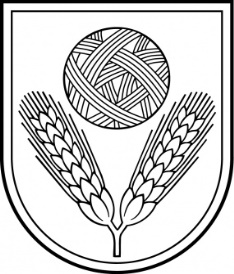 Rēzeknes novada DomeReģ.Nr.90009112679Atbrīvošanas aleja 95A, Rēzekne, LV – 4601,Tel. 646 22238; 646 22231, Fax. 646 25935,e–pasts: info@rezeknesnovads.lvInformācija internetā: http://www.rezeknesnovads.lvN.p.k.Izglītības iestādeBrokastisEURPusdienasEURLaunagsEURVakariņas EURVienas dienas vidējās izmaksas EUR3.L.Rancānes Makašānu amatu vidusskola0,500,750,200,451,907.Audriņu pamatskola-0,750,35-1,109.Feimaņu pamatskola-0,660,38-1,0411.Jaunstrūžānu pamatskola-0,65--0,6514.Rēznas pamatskola-0,85--0,8516.Sakstagala J.Klīdzēja pamatskola-0,70--0,7017.Verēmu pamatskola-0,850,30-1,15Izglītības iestādeBrokastis, EURPusdienas, EURLaunags,EURVakariņas, EURVienas dienas vidējās izmaksas, EURVerēmu pamatskolas pirmsskolas grupas līdz 2 gadus veciem bērniem0,200,600,20-1,00Verēmu pamatskolas pirmsskolas grupas 3 gadus veciem un vecākiem bērniem0,250,700,25-1,20Maltas PII	līdz 2 gadus veciem bērniem 0,250,600,20-1,05Maltas PII 3 gadus veciem un vecākiem bērniem 0,300,700,25-1,25Dricānu PII līdz 2 gadus veciem bērniem0,250,500,25-1,00Dricānu PII 3 gadus veciem un vecākiem bērniem0,270,60 0,28-1,15Griškānu PII līdz 2 gadus veciem bērniem0,240,500,26-1,00Griškānu PII 3 gadus veciem un vecākiem bērniem0,300,600,30-1,20Strūžānu PIIlīdz 2 gadus veciem bērniem0,260,550,26-1,07Strūžānu PII3 gadus veciem un vecākiem bērniem0,280,580,28-1,14Audriņu pamatskola pirmsskolas grupa līdz 2 gadu vecumam 0,230,650,22-1,10Audriņu pamatskola pirmsskolas grupa 3 gadus veciem un vecākiem bērniem0,230,700,22-1,15Rēznas pamatskola pirmsskolas grupaslīdz 2 gadus veciem bērniem0,240,560,30-1,10Rēznas pamatskola pirmsskolas grupas3 gadus veciem un vecākiem bērniem0,260,630,38-1,27Nagļu PII (Gaigalavas PII programmas realizācijas vieta)līdz 2 gadus veciem bērniem0,180,550,200,93Nagļu PII (Gaigalavas PII programmas realizācijas vieta)3 gadus veciem un vecākiem bērniem0,200,600,221,02N.p.k.Sociālā dienesta sniegtā pakalpojuma nosaukumsMaksa par pakalpojumu1.Psihologa individuāla konsultācija/nodarbība personai ar garīga rakstura traucējumiemEUR 6,00 /stundā2.Atbalsta grupa un grupas nodarbība personām ar garīga rakstura traucējumiemEUR 12,46 /stundā3.Aprūpe mājās personai ar garīga rakstura traucējumiemEUR 6,00 /stundā4.Psihologa individuālā konsultācija bērnam ar funkcionāliem traucējumiem (1 konsultācija)EUR 6,00 5.Psihologa individuālā konsultācija/nodarbība pieaugušajam (1 konsultācija/nodarbība)EUR 6,00 Nr. p.k.Pamatlīdzekļa nosaukumsUzskaites kartiņaUzskaites vērtība (EUR)Uzkrātais nolietojums(EUR) uz 01.08.2018Atlikusī vērtība(EUR) uz 01.08.20181.Kravas automašīna GAZ-3507Reģ. Nr.79561431711,371711,370,00Nr.p.k.Pakalpojuma veidsMērvienībaCena bez PVN(euro)Cena ar PVN(euro)1.Atkritumu apsaimniekošanaEUR/m310,2312,38